Summit Project---WW I The Great WarThe Great War was a global focused in Europe.  It involved many different countries, including America.  For this assignment, we would like you to research WW I thoroughly. Basically, you will become an expert on WWI. After understanding the cause and effects of this war, please create a timeline of events. REQUIREMENTS:You need to have AT LEAST 10 different events on your time line (think of what lead up to the war, leaders, and main events within the war)Quality hand writing or typedAccurate informationSources cited you used to complete the information (Do not plagiarize) Small example of a timeline:  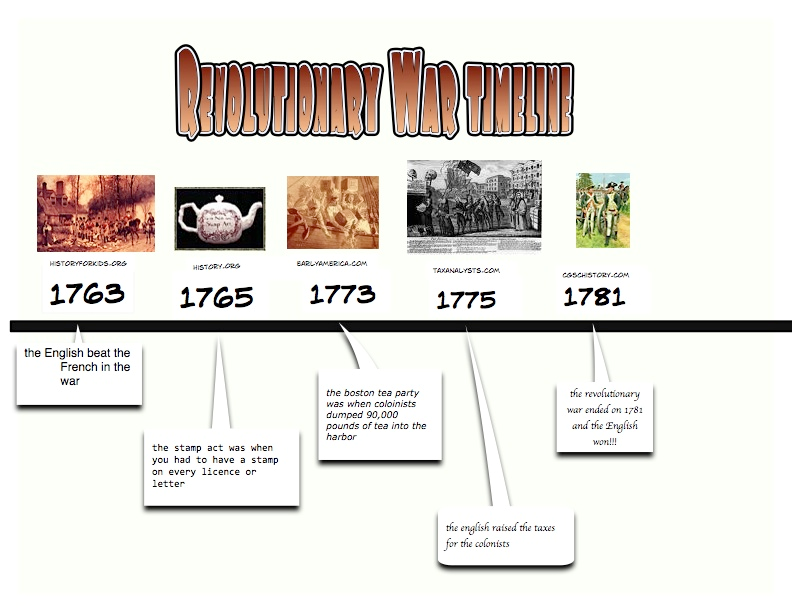 